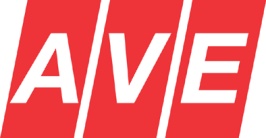 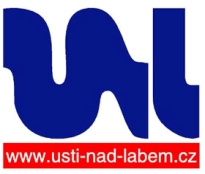 STATUTÁRNÍ MĚSTO ÚSTÍ NAD LABEMOdbor dopravy a majetkuVelká Hradební 8, PSČ 401 00OPERAČNÍ PLÁNZIMNÍ ÚDRŽBYkomunikací pro pěší - chodníkůve vlastnictví města Ústí nad Labempro období zimy2020 - 2021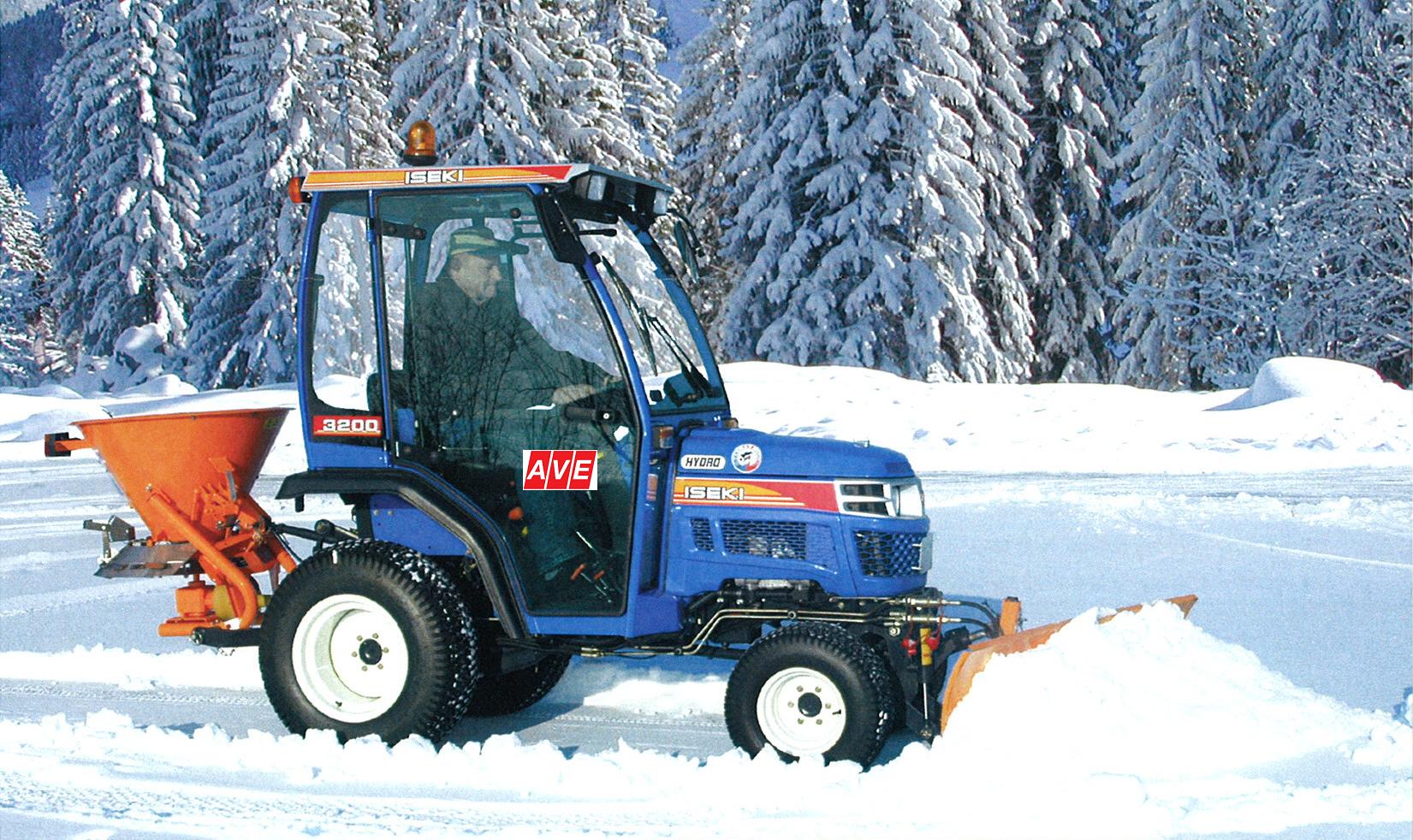 Zpracoval: Odbor dopravy a majetku  MmÚ, AVE Ústí nad Labem s.r.o.V Ústí nad Labem 2.11. 2020Za zhotovitele:				   				Vydává:……………………………….		……………………………	………..………………………..     Ing. Petr HRDLIČKA                        Ing. Zbyněk MATYS                    Ing. Dalibor DAŘÍLEK      jednatel                                             jednatel                                         vedoucí odboru dopravy a majetku      AVE Ústí nad Labem, s.r.o.              AVE Ústí nad Labem, s.r.o.          Magistrátu města Ústí n. L.OBSAH:	 2	Důležitá telefonní spojení	 3	Úvod zákonné normy, vyhlášky		 4	Odpovědnost za škody		Rozsah způsob a časové lhůty pro odstraňování závad ve		schůdnosti komunikací		-  stanovení zařazení do zimní údržby		-  časový limit pro zajištění schůdnosti	 5	Technologie zimní údržby chodníků a komunikací pro pěší		-  opatření před zahájením zimní údržby		-  mechanické odklízení sněhu s použitím posypových materiálů		-  posypové materiály používané  AVE Ústí n. L. s.r.o.	 6	Způsob řízení zimní údržby v AVE Ústí n. L. s.r.o.		-  organizační schéma řízení zimní údržby, adresy, spojení		-  zodpovědnost za řízení zimní údržby		-  náplň práce a povinnosti pracovníků při výkonu zimní údržby       9                    - seznam udržovaných chodníků, podle jednotlivých městských obvodů      16                    - seznam zastávek MHD pro zimní údržbu      19                    - seznam úseků a chodníků, bez zimní údržbyDůležitá telefonní spojeníÚvodOperační plán pro zajištění zimní údržby na místních komunikacích pro pěší (chodníků)ve městě Ústí nad Labem je zpracován na základě :–  zakázky města Ústí n. L.  pro  provádění  běžného  úklidu  a  zimní  údržby vozovek místních    komunikací    a    chodníků   na    území    města    Ústí  n. L.,  získané  na  základě   veřejné obchodní soutěžeZákona č. 13/1997 Sb. o pozemních komunikacích–	Vyhlášky  Min.  dopravy  a  spojů  č.  104/1997  Sb.,  kterou  se  provádí  zákon  o pozemních komunikacíchNařízení Statutárního města Ústí nad Labem č.1/2009 kterým se vymezují úseky místních komunikací a chodníků, na kterých se nezajišťuje sjízdnost a schůdnost odstraňováním sněhu a náledí.–  	Přílohy č. 5 k Vyhl. č. 104/1997 Sb. - Údržba a opravy komunikacíPřílohy č. 6 k Vyhl. č. 104/1997 Sb. - Plán a organizace  zimní údržby - část 3 a  4.4–  	Přílohy č. 7 k Vyhl. č. 104/1997 Sb. - Technologie zimní údržbyPřílohy č. 8 k Vyhl. č. 104/1997 Sb. - Denní záznam o zimní údržbě - část 2–  	Seznam zastávek MHD ve městě Ústí nad Labem.	Operační  plán  ( dále  jen OP )   ve   městě   Ústí  nad  Labem  je  základní  normou            pro  řízení   činnosti   zimní    údržby    na    chodnících a komunikacích pro chodce,          kterou  provádí, dle specifikace uvedené v tomto OP AVE   města Ústí nad Labem s.r.o.	Zahájení zimní údržby bude připraveno k 1. 11. 2020Nepřetržitá služba na centrálním dispečinku v areálu AVE Ústí n.L.s.r.o. v Krásném Březně - Neštěmická 779/4 bude zahájena z rozhodnutí Štábu zimní údržby  AVE  Ústí n.L. s.r.o.	Ukončení nepřetržité služby na dispečinku bude k 31.3.2021Pokud z klimatických důvodů nebude Odborem dopravy a majetku magistrátu města Ústí nad Labem rozhodnuto jinak.Odpovědnost za škodyVlastník  místní   komunikace pro pěší, nebo chodníku (  obec  Ústí  n. L.  prostřednictvím  Odboru   dopravy a majetku Magistrátu  města  Ústí  n. L. ),  odpovídá  ve  smyslu  § 27 Zák. č. 13/1997 Sb. za škody vzniklé uživatelům  těchto komunikací, jejíchž  příčinou  bývá  závada  ve  schůdnosti, pokud neprokáže,  že  nebylo  v  mezích  jeho  možností  tuto  závadu  odstranit,  u  závady  způsobené povětrnostními  situacemi  a   jejich  důsledky  takovou   závadu   zmírnit,  ani  na  ni předepsaným způsobem upozornit.Rozsah a způsob pro odstraňování závad ve schůdnostiZimní  údržbou  se  podle Zákona č.13/1997 Sb. zmírňují závady vznikající povětrnostními vlivy  a  podmínkami  za  zimních měsíců ve  schůdnosti  místních komunikací a chodnících. Na vybraných chodnících, dle tohoto operačního plánu bude zajištěna schůdnost na základě pokynu pověřeného pracovníka odboru dopravy a majetku Magistrátu města Ústí nad Labem.Časový limit pro zajištění schůdnosti je do 10 hodin od skončení povětrnostní situace, které podstatně zhoršily schůdnost, nebo od pokynu k výjezdu.V případě spadu většího množství sněhu, či kalamity bude způsob, či počet zásahů upřesněn Odborem dopravy a majetku Magistrátu města Ústí nad LabemPři stanovení zařazení do údržby, se podle výše uvedených zákonů, předpisů a noremdále přihlíží k těmto faktorům:	– intenzita využití	– vedení tras prostředků veřejné přepravy osob ( Dopravní podnik, ČSAD – BUS  )	– zvláštní význam chodníku, či komunikace pro pěší (přístupy k nemocnicím, školám atd.)	–  stavební stav komunikace, nebo chodníku	– potřeby záchranné a  zdravotní služby, hasičů, Policie ČR, zásobování obyvatelstva,		sociálních služeb, pošty, komunálních služeb apod.Z těchto hledisek byla síť komunikací pro pěší, nebo chodníků ve správě  Magistrátu města Ústí n. L. rozdělena  na udržované a na chodníky „bez zimní údržby“ , přičemž některé chodníky, či komunikace pro pěší mohou být rozděleny i na více úseků.   Schůdnost neudržovaných chodníků bude zabezpečována pouze pro potřeby veřejně prospěšných služeb a v dalších odůvodněných případech.Technologie zimní údržby místních komunikací1. Opatření před zahájením zimní údržby 	–  zajištění  připravenosti  mechanismů   pro   zimní  údržbu,  provedené  proškolení   a prověření   znalostí   pracovníků   vykonávajících   zimní   údržbu   (  technologie,                   předpisy   pro obsluhu  mechanismů,  pravidla  bezpečnosti práce, zásady ochrany                životního prostředí apod. )	–  projednání a uzavření smluv o výpomoci a vzájemné výměně udržovaných               komunikací s dohodou o jednotné technologii zimní údržby na těchto úsecích	–  materiálové   zajištění  zimní  údržby  (  naskladnění  posypových  materiálů -       	    chlorid sodný, drcené kamenivo frakce 4/8 )	2. . a) Rozsah odstraňování závad ve schůdnosti chodníků, vzniklých náledím nebo sněhem, je dán minimální šířkou pásu pro chodce 1,50 m. V případě, kdy je chodník užší než 1,50 m, se odstraňují závady ve schůdnosti chodníků, vzniklých náledím nebo sněhem v celé šíři chodníku, minimálně však 0,7 m. V úsecích, kde je profil chodníku dále zúžen na méně než 0,7 m překážkami, jako jsou např. nesprávně zaparkované automobily, se zimní údržba nezajišťuje. Shrabaný sníh, pokud není odvážen, zůstává v co nejmenší šíři na chodníku podél obrubníku s ponecháním průchodů v místech přechodů pro chodce, a to v celé jejich šíři. 

b) Odstraňování závad ve schůdnosti chodníků a přechodů pro chodce se provádí především odmetením nebo odhrnutím sněhu, oškrabáním zmrazků nebo posypem zdrsňovacími inertními materiály. Chemickým rozmrazovacím materiálem se smějí ošetřovat pouze ty chodníky a stezky, ve kterých nejsou uloženy inženýrské sítě (leda že mají uzavřený kryt) a jsou odděleny od zelených ploch a pásů pro stromy takovým způsobem, aby na ně nemohl stékat slaný roztok. Po mechanickém čištění nemá zbytková vrstva sněhu překročit 3 cm. c)Pokyn k provedení zásahu na chodnících, dává vždy odpovědný pracovník ODaM magistrátu města Ústí nad Labem.d) Plochy udržovaných chodníků dle jednotlivých obvodů jsou v níže uvedené tabulce.Pro potřeby „posilové lokality Brná“ bude vyčleněn jeden mechanismus, který bude, v případě pokynu vyjíždět na komunikace, dle přiloženého seznamu. Jedná se o lokalitu, kde nejsou chodníky a při déletrvajícím sněžení zde nelze provézt zásah v rámci ZÚMK. 
3. Posypové materiály používané v AVE  Ústí n. L. s.r.o.Způsob řízení zimní údržby v AVE Ústí n.L. s.r.o.1. Organizační schéma řízení zimní údržby :2. Zodpovědnost při řízení zimní údržbyA./ AVE Ústí nad Labem s.r.o.,zastoupená: Ing. Petr Hrdlička, Ing. Zbyněk Matys, jednatelébudou  vykonávat  zimní  údržbu  místních  komunikací pro pěší (chodníků) a  zpravodajskou  službu s ní související  na  vyspecifikovaných  místních  komunikacích pro pěší, dle  zakázky, získané na základě veřejné obchodní soutěže.B./ Za celkové řízení zimní údržby, koordinaci s provozem ostatních úseků AVE Ústí n. L. ve vztahu k zimní údržbě, proškolení dispečerů, projednání a uzavření smluv o výpomoci a vzájemné výměně udržovaných komunikací pro pěší, zodpovídá vedoucí provozu.pan Ing. Petr SochockýC./  Za  organizaci  provozu  zimní údržby, materiálové zajištění, naskladnění a průběžné doplňování  posypových  materiálů,  připravenost  dispečinku,  včetně rozpisů služeb dispečerů, řidičů  a  obsluh  mechanických prostředků  a  vedení  agendy  zimní údržby zodpovídá  vedoucí střed. ZÚCH.pan Roman GüttnerD./  Za  zajištění  opravárenské  činnosti v průběhu zimní údržby, za včasné přistavování provozuschopných  mechanismů  zodpovídá  mistr autodílnypan  Miroslav ČERNÝE./  Za  zajišťování  ostatních  zabezpečovacích služeb pro zimní údržbu ( sklady, údržba dopravního  značení  atd. )    zodpovídají    příslušní   vedoucí  střediska,  do  jejichž kompetence tyto služby spadají.F./     Pracovníkem    odpovědným    za    odstraňování    závad   ve   schůdnosti vyspecifikovaných místních komunikací pro pěší  a zpravodajskou službu s tím spojenou jeslužbu konající dispečerna centrálním dispečinku v areálu AVE Ústí n. L., s.r.o., Neštěmická 779/4. Služby dispečerů  jsou vykonávány dle směnového rozpisu služeb.Službu  konající  dispečer  je povinen respektovat pouze příkazy jednatele, vedoucího logistiky a vedoucího  střediska   ZÚCH.   Příkazy    odpovědných     pracovníků Magistrátu   města  Ústí n. L. bude  plnit   pouze   s  vědomím   vedoucího  provozu či   vedoucího střediska ZÚCH.Požadavky  a  připomínky  jiných  subjektů ( např. zdravotnictví, hasičů, Policie ČR, Městské   policie,  ČSAD  –  BUS,  Dopravních   podniků,   ÚMO,  SÚS   apod.  )   budou   službu konajícím    dispečerem    evidovány,    kontrolovány    a    budou    sloužit   jako   podklady   pro rozhodování   při   zajišťování   činnosti    zimní   údržby.  Tyto  připomínky  a  požadavky  budou brány  jako  informace  a  nelze  je  chápat  jako  příkazy  pro službu konajícího dispečera nebo vedoucího střediska ZÚCH.3. Náplň práce a povinnosti pracovníků při výkonu zimní údržbyVedoucí provozu–  provádí  kontrolu  plnění  opatření  OP,  včetně  dodavatelských a ostatních smluvně zajištěných mechanických prostředků–  ve spolupráci s ved. střediska ZÚCH provádí činnost na úseku dispečerské služby, poučení  dispečerů a pracovních posádek, vedení prvotní evidence, zpravodajské  služby, využití vozidel a mechanických prostředků–  koordinuje činnost zimní údržby s ostatními útvary AVE  Ústí n.L., s.r.o., zejména  v případech nasazení doplňující mechanizace a dalších pracovníků při řešení  kalamitních situací–  průběžně informuje jednatele firmy o průběhu provádění zimní údržbyVedoucí střediska ZÚCH–  řídí a organizuje vlastní výkon zimní údržby a s ní spojenou službu–  provádí kontrolu plnění OP především v oblasti včasnosti prováděných údržbových prací a dodržování stanoveného technologického postupu, provozní způsobilosti a plného využití vozidel a mechanických prostředků–  řídí a organizuje práci dispečerů na centrálním dispečinku, vedení prvotní evidence o výkonech a spotřebě materiálu–  připravuje rozpisy služeb dispečerů, řidičů, obsluh nakladačů a pohotovostních služeb–  kontroluje stav uložení a množství naskladněných posypových materiálů, zodpovídá za jejich průběžné doplňování–  podle povětrnostní situace a meteorologických prognóz upřesňuje rozsah výkonu zimní údržby –  soustřeďuje a vyhodnocuje výkazovou dokumentaci ( „Zápisy o průběhu výkonu zimní     služby“  a „ Chronologický  průběh směny“ ), provádí sumarizaci pro potřeby ekonomického odděleníDispečer ZÚCH–  řídí a organizuje průběh výkonu zimní údržby na místních komunikacích pro pěší ve městě Ústí nad Labem–  vede příslušnou dokumentaci a evidenci stanovenou pro dispečink–  sleduje a vyhodnocuje meteorologickou situaci–  prostřednictvím  pohotovostních směn zajišťuje upřednostněnou opravárenskou činnost prostředků určených k výkonu zimní údržby, určuje priority pořadí oprav–  eviduje veškeré požadavky na výkon zimní údržby, realizuje je v souladu s OP–  řídí činnost výjezdového technika, jehož  prostřednictvím získává reálné informace o stavu schůdnosti komunikací pro pěší–  podle vzniklé situace povolává do pohotovosti, případně přímo do směny, další pracovníky, vč. pohotovostních směn na dodavatelskou zimní údržbu chodníků–  podle pokynů ved. střediska ZÚCH řídí činnost při likvidaci kalamitní situace–  v době výkonu zimní služby je přímo podřízen vedoucímu střediska ZÚCH a mimo to je povinen respektovat příkazy jednatele.Výjezdní technik–  provádí kontrolu technické funkčnosti a stavu schůdnosti místních komunikací pro pěší ve městě Ústí nad Labem–  provádí svoz pracovníků v domácí pohotovosti k nasazení na výkon zimní údržby–  kontroluje kvalitu a účinnost zásahu posypových vozů, dodržování stanovené technologie a časových norem ve vztahu k jednotlivým udržovaným úsekům a pořadím dopravní důležitosti, tyto informace vyhodnocuje a předává dispečerovi a ved. střediska ZÚCHPracovní směny a osádky - řidiči vozidel a obsluhy mech. prostředků–  na základě příkazu službu konajícího dispečera provádějí stanovené práce k zmírnění či odstranění závad ve schůdnosti místních komunikací pro pěší; při provádění této  činnosti kontrolují stav a schůdnost jednotlivých úseků a průběžně informují dispečera–  při provádění výkonu údržbových prací spojených se zimní údržbou dbají na včasnost a kvalitu prováděné práce–  okamžitě hlásí závady na vozidle a nástavbě, informují o funkčnosti  mobilního telefonního spojení–  bez souhlasu službu konajícího dispečera nemohou svévolně opustit přidělený úsek (pracovní okruh), po splnění zadaného úkolu žádají prostřednictvím mobilního telefonního spojení o další pokyny–  v případě příznivých klimatických podmínek zabezpečují dle příkazu službu konajícího dispečera úkoly spojené s údržbou a provozuschopností mechanismů pro ZÚCH–  evidenci provedených výkonů ZÚCH předkládají k potvrzení službu konajícímu dispečerovMechanizace AVE Ústí n.L., s.r.o. pro výkon zimní údržby na místních komunikacích pro pěší (chodníků)1. Sypače s pluhySeznam udržovaných chodníků a komunikací pro pěšíÚřad městského obvodu – MěstoÚřad městského obvodu – Neštěmice   Úřad městského obvodu – Severní Terasa           Úřad městského obvodu – Střekov         Seznam zastávek MHDOstatní komunikace pro pěší, nebo jejich části, na kterých se schůdnost nezajišťujeAVE Ústí nad Labemdispečink ZÚCH720 226 373AVE Ústí nad Labemdispečink ZÚCH416 591 832AVE Ústí nad LabemÚstředna AVE475 316 211AVE Ústí nad Labemved. střediska. ZÚCH475 316 245  Záchranná služba155Záchranná službaDispečink475 234 510-12Záchranná službaHELIPORT - Sev.Terasa, 7.00-16.00475 234 533Hasičioperační středisko150ČHMÚ Kočkovprognóza počasí472 706 051MmÚL Odbor dopravy a majetkuing. Dařílek475 271 843, MmÚL Odbor dopravy a majetkup. Novák475 271 863,MmÚL Odbor dopravy a majetkuDopravní podnikdispečink Revoluční475 211 547Dopravní podnikdispečink Jateční475 652 242Zimním obdobím je ve smyslu § 41 odst. 4 Vyhlášky č. 104/1997 Sb.doba od 1. listopadu do 31. března následujícího roku.Cílem zimní údržby je zmírňovat závady ve schůdnosti na chodnících a komunikacích pro chodce vzniklé povětrnostními podmínkami a jejich důsledky.Městský obvodVýměra udržovaných chodníků: strojníVýměra udržovaných chodníků: ručníÚMO Město109 591 bm 10 478 m2ÚMO Střekov32 624 bm10 078 m2ÚMO Severní Terasa40 307,5 bm5 651 m2ÚMO Neštěmice32 624 bm 5 721 m2Zastávky MHD    3 700 m²Druh materiáluRozmrazovací účinnostDruh uskladněníChlorid sodný ( NaCI )do – 70 Cv kryté haleInertní materiál – drť  frakce 4/8, 2/5žádná – zdrsňující mat.volně loženáŠtáb ZÚS v AVE  Ústí n. L., s.r.o.Štáb ZÚS v AVE  Ústí n. L., s.r.o.Štáb ZÚS v AVE  Ústí n. L., s.r.o.Štáb ZÚS v AVE  Ústí n. L., s.r.o.FunkceJménoTelefonMobilní telefonJednatel AVE Ústí n. L. s.r.o.Ing. Zbyněk MATYS475 316 211724 639 565Jednatel AVE Ústí n. L. s.r.o.Ing. Petr HRDLIČKA475 316 211602 528 114Vedoucí provozuIng. Petr Sochocký475 316 220734 363 601Vedoucí střediska ZÚCHRoman Güttner475 316 242602 842 924Mistr autodílnyMiroslav ČERNÝ475 316 246602  842 922Zhotovitel předá odběrateli týdenní přehled realizovaných výjezdů v rámci ZÚCH pro jednotlivé techniky. Tento přehled bude předán každé úterý za předcházející týden.SPZRok výr.Typ podvozkuTyp nástavbySypač vybavený:Sypač vybavený:SPZRok výr.Typ podvozkuTyp nástavbyregulací posypuzvlhčováním9U2 7517Mitsubishi FusoANONEU02 0768Multicar M27ANONEU02 0780Multicar M27ANONEU01 8177Multicar TremoANONEU00 1347Holder 202ANONEU02 0747IsekiANONEU02 0748IsekiANONEbezIsekiANONEU02 1802IsekiNENE-6AX 2622PeugeotVozidlo pro ruční úklid6AU 7800PeugeotVozidlo pro ruční úklidPořadíNázevmetráž1.I/30 - Předmostí5552.17. listopadu7873.Alešova7004.Balbínova1605.Beethovenova7606.Baráčnická6507.Bělehradská16208.Bezručova5609.Bratislavská28010.Bratří Čapků117011.Bílinská12012.Brněnská14113.Brožíkova10514.České Mládeže63715.Dlouhá73516.Dukelských hrdinů 73017.Dvořákova56018.Elišky Krásnohorské28019.Emy Destinové21020.Fabiána Pulíře6621.Hany Kvapilové 10022.Herbenova70023.Hilarova34024.Hilbertova30025.Hollarova37826.Hornická34027.Horova31628.Hoření144229.Hrnčířská100030.Hradiště14931.Hvězda63232.I/30 - Božtěšická75033.I/30 - Důlce24034.I/30 - Háviřská45035.I/30 - Hoření (Důlce - Malátova) 150036.I/30 - Rondel17037.I/30 - Všebořická274538.Jateční93339.k zadnímu traktu Hrnčířská10440.Kapitána Jaroše33541.Klášterní14742.Klíšská281043.Koněvova25044.Kosmonautů33145.Lesní cesta12046.levý chodník podél II/253 (Majakovského)19047.Lidické náměstí68048.Lipová105049.Londýnská56850.Malá Hradební76551.Malátova225052Marxova33053.Masarykova1020054.Masarykova – pěší zóna85055.Masarykova - zadní trakt110756.Mírové náměstí80057.Moskevská58758.Mošnova35859.Na Popluží62660.Na Schodech50261.Na Spálence195362.Na Spojce30963.Na Větruši85064.Na Vyhlídce36665.Náměstí Prokopa Velikého36066.Návětrná69067.Ondříčkova16668Ostrčilova45069.Palachova90070.Pařížská33071.Pasteurova29072.Petrovická56073.Plynárenská48074.Pod Vodojemem38075.pravý chodník podél II/253 (Hrbovická)100076.propojení Velká hradební - Dlouhá41077.Prokopa Diviše7078.Prostřední113479.Průmyslová48080.Resslova112581.Revoluční137582.Rooseveltova38083.Růžový palouček17484.Řeháčkova34085.Sadová19086.Sládkova10087.Slavíčkova173288.Slunná15089.SNP158890.Solvayova120491.Spartakiádní80092.Školní66693.spojka Herbenova - Masarykova11894.Stará141095.Střížovická110096.Šaldova 21597.Špitálského náměstí20098.Štefánikova178199.Textilní550100.Thomayerova68101.Tovární 2415102.U Jeslí510103.U Kostela1086104.U nádraží649105.U Nemocnice62106.U Remízy80107.U Stadionu120108.U Vlečky - u býval. Stavebninám925109.V Podhájí180110.Ve Smyčce500111.Veleslavínova320112.Velká hradební1270113.Vinařská - sídliště400114.Vinařská1760115.Vojnovičova420116.Winstona Churchilla830117.Za Válcovnou520118.Za Vozovnou591119.Zahradní265120.Králova Výšina260121.Nová Jeptiškánská724122.Schody  - na Větruš522123.5 Května400Celkem120570PořadíNázevMetráž1.III/25374-Opletalova27682.III/25374-Seifertova14183.III/25373-Pod Úvozem904.III/26032-spojka od Sibiřské na sídliště Skalka a dále na Mirkov4475.I/30 - Přístavní7306.Drážďanská18307.Vojanova19608.V oblouku4069.Neštěmická381510.Dvojdomí15011.Žežická177012.Dr.Horákové36513.Anežky České33014.Janáčková35515.Jungmanova18516.Pivovarské zahrady85017.Keplerova73418.Na sklípku 82219.Hřbitovní80020.Družstevní27121.Krčínova70022.U Pivovarské zahrady70023.Janáčkova15224.Příkopy11025.Na Vinici18026.Výstupní212027.Husova17028.Přemyslovců29029.Obvodová115030.Rozcestí73531.Čechova37032.Na Výšině28133.Hluboká17034.Peškova86835.Picassova6036.Podmokelská70037.Turistická22038.Májova57739.Národní22440.Studenstká22041.U radnice7042.Opletalova212243.Sportovní16044.Sibiřská -č. p. 18 a 325445.Sibiřská128046.Mlýnská45047.Železná16048.U Tonasa32049.Seifertova174450.Májova45051.Dubová60052.Hlavní96453.Jindřicha Plachty93554.Hlavní - ke kostelu12655.Horní34056.Růžová11957.Svádovská24058.Matiční13659.U cukrovaru47760.Čelakovského22061.1. Máje18062.Pekařská340Celkem63884PořadíNázevbm1.Bělehradská – Malátova Krušnohorská9002.Sociální péče24003.I/30 - Hoření6004.III/26036-Krušnohorská11295.Rabasova12006.Pincova5277.Šrámkova19008.Pod Rozhlednou1929.Poláčkova67010.k č. p. 3049 Dobětice17711.Brandtova106012.Ježkova72613.Kmochova105014.Šumavská72015.Jizerská185216.Kočkovská34017.Orlická22018.Výstupní94019.Stříbrnická88520.chodník u MHD Mezní28421.Větrná55622.Svojsíkova46023.Mírová21024.Glennova54125.Gagarinova43826.V Klidu 24227.chodník u MHD "Severní Terasa"69828.Stavbařů46529.Maková62030.propojení k "ovocným" ulicím Sev. Ter.20931.Meruňková12032.Ořechová12033.Višňová 12034.Švestková12035.Ovocná38536.Šípková 28637.Zvonková22038.Jana Zajíce97839.Mezní80540.Marvanova11341.Burianova11342.Voskovcova11343.Werichova11344.Herecká20345.Na Ovčárně25046.u supermarketu Delvita16747.Ladova15348.Muchova18049.Pod Parkem80050.Spojky12 500Celkem45958PořadíNázevmetráž1.Nová od Kříž. Truhl. po estakádu 4002.podchod ke škole Kam. Vrch1203.chodník na konci Rubensovi294.Truhlářova11005.Poslední cesta5006.Škrétova3207.Matěje Kopeckého758.Švabinského2929.Kojetická90010.Novoveská9011.Mariánský most - chodník60312.Kamenná60013.Ke starému krematoriu4914.K novému krematoriu29315.Truhlářova u nákup. Střediska (pošta, potraviny, restaurace, TV Lira) 5616.Rubensova12017.spojka Jeseninova*Žukovova chodník, schody (u kostela Největější trojice)10718.spojka Truhlářova*Jeseninova20619.spojka Český bratří*Kojetická15020.spojka Švabinského*Kojetická13321.spojka Rubensova*Truhlářova10922.spojka Truhlářova*Kamenná9723.spojka Kojetická*Poslední cesta3124.spojka Kojetická*Ke krematoriu9525.spojka Poslední cesta*Rubensovy schody 2126.Nová - Truhlářova schody9027.komun. Do Kopečku18028.komun. Na rozhlednu21529.komun. V třešňová aleji35030.schody Švabinského - Kojetická (park Střekov II)12031.komun. Na zákrutu165332.Jeseninova70033.Žukovova k panelovým domům č. o. 71 a 7310034.Bratří Mrštíků11535.Novosedlické náměstí73636.Novosedlické náměstí k panel. domu č. 1387/211537.Tolstého220038.Barrandova16039.Karla IV210040.Kořenského14041.Purkyňova55042.Šafaříkovo náměstí9043.Dobrovského12044.Myslbekova22545.Máchova27046.Puškinova26047.V Zeleni15548.Kubelíkova22049.Stoupačka - schody5250.Na Zacházce29051.Na Číhadle3652.Svatojiřská18053.Jasanová-schodiště19054.točna MHD Brná5555.chodník podél Srdíčka pod trať13956.Topolova15357.Březová17058.Malířský koutek21359.Litoměřická78060.Sebuzín - park12361.Olšinky - schodiště20062.průjezdní Svádov34163.Kramoly22064.Mánesova10065.Varšavská51066.Střekovské nábřeží120567.Na Pile31469.Raisova45070.Vnitroblok Domov50071.Těšínská11072.Třebízského 15573.Kozinova k č.p. 4 a 66074.Kozinova30075.U Stanice9076.Sukova12577.Tomáše ze Štítného16078.Pionýrů10279.Vnitroblok Pionýrů13280.ke Střekovskému nábřeží3981.spojovací chodník u Stř. nádraží1982.Národního odboje45083.Děčínská120084.Železničářská170085.Žukovova150086.Zeyerova10087.Sady 28. října10588.park u soudu27489.Železniční. lávka pro pěší120Celkem45958NázevPočetAnežky České2Autoškola2Beethovenova2Bělehradská3Bezejmenná1Bezručova1Božtěšice2Božtěšice obec2Božtěšická2Brná2Brná osada2Bukov2Bukov rondel1Bukov sanatorium2Církvice2Cukrovar2Čajkovského2Děčínská2Dílny ČD2Divadlo8Dobětice2Dobětice točna1Drogerie2Dukelských  hrdinů2Důlce2Dvojdomí2Elba2Gagarinova2Habrovice2Habrovice  vily2Habrovice koupaliště2Habrovice škola2Habrovická2Hilarova2Hlavní nádraží ČD1Hornická2Hostovice3ooHostovická2Hraničář6Hřbitov2Chemopharma2Japex2Jungmannova2Kamenný vrch2Kamenný vrch škola2Kampus2Kanon2Karla IV2Karla Maye2Karolíny  Světlé2Kaufland2Keplerova3Klíše Hvězda2Klíše lázně1Kmochova2Kojetice2Kojetická2Kotva2Kpt. Jaroše2Krajský soud3Krásné Březno2Krčínova2Krušnohorská2Lázně2Lipová2Loděnice4Máj2Malátova3Masarykova nemocnice2Městský stadion2Mírová2Mojžíř2Mojžíř sídliště2Na Kohoutě1Na Luhách1Na Popluží2Na Rybárně2Na Spálence2Neštěm.sídl.2Neštěmická2Neznabohy1Nová Ves1Nové krematorium1Nové Předlice4Novosedlické náměstí2Nové Skorotice1Obvodová2OD Květ2Olešnice1Olšinky2Opletalova2Orlická2Osamělá2Ovčácká stezka2Panorama2Pekařská2Pivovar3Pod Holoměří2Pod Hradem2Pod Svahem1Pod Vyhlídkou2Podhoří2Podlesí2Podlešín2Poláčkova2Poliklinika3Poslední cesta3Pražská3Prior2Průmyslová3Předlice Kolonie1Předlická1Přístav2Revoluční2Ryjická1Sebuzín2Sebuzín nádraží2Sebuzín přívoz2Sebuzín rozcestí3Severní Terasa2Sibiřská2Sibiřská sídliště2Sigma1Skalka2Sklárna2Skorotice2Skorotice škola2Sociální péče2Solvayova2Stará škola2Staré Předlice3Stavbařů2Stavební stroje2Strážky2Střední školy2Střekov II2Střekov nádraží ČD2Střekov osada2Stříbrnická2Stříbrnické Nivy2Stříbrníky4Svádov nádraží2Svádov obec2Svádov osada2Svádovský přívoz2Svatopluka Čecha2Šafaříkovo náměstí2Šaldova2Štefánikova2Tesla1TSM2U Studánky2U Vlečky2U Vodopádu2U Vozovny2Újezd2V Besídkách2V Rokli2V Zahrádkách2V Zeleni2Vaňov1Ve Stromkách2Větrná2Vinařská2Vlnola2Vodárna2Vojanova2Vozovna (ozn.spoje)1Vozovna DP2Všebořice2Všebořice obch.centrum2Všebořická2Výstupní2Za Válcovnou1Zahradnický podnik2Zahradnictví2Západadní nádraží ČD2Zdymadla2ZOO3ZPA2Žežická2Celkem 4 230 m2Místní komunikace bez zimní údržby - chodníky ÚMO - Ústí nad LabemMístní komunikace bez zimní údržby - chodníky ÚMO - Ústí nad LabemMístní komunikace bez zimní údržby - chodníky ÚMO - Ústí nad LabemMístní komunikace bez zimní údržby - chodníky ÚMO - Ústí nad LabemPoř.č.Název komunikacePrůběh čištění komunikaceKatastrální území1.I/30 - Pražskáneprovádí seÚstí nad Labem2.1796částečněBukov3.1860částečněÚstí nad Labem4.1986částečněÚstí nad Labem5.1662/1částečněÚstí nad Labem6.1930/1částečněÚstí nad Labem7.1941/11částečněÚstí nad Labem8.1941/34částečněÚstí nad Labem9.1941/35částečněÚstí nad Labem10.1991/1částečně Bukov11.247/54částečněVšebořice12.247/55částečněVšebořice13.247/59částečněVšebořice14.247/77částečněVšebořice15.5.květnaneprovádí seSkorotice16.AlešovačástečněKlíše17.Arbesovaneprovádí seHostovice18.BalbínovačástečněKlíše19.BeethovenovačástečněKlíše20.Beneše Lounskéhoneprovádí sePředlice21.Berníneprovádí seÚstí nad Labem22.BezručovačástečněKlíše23.Bozděchovaneprovádí seKlíše24.Boženy Němcovéneprovádí sePředlice25.Božtěšiceneprovádí seBožtěšice26.Bratří ČapkůčástečněBukov27.BrožíkovačástečněKlíše28.Bukovskáneprovádí seBukov29.Buzuluckáneprovádí seSkorotice30.Býv.silnice III/… Habrovice - Strážkyneprovádí seHabrovice31.Cesta od Vaňovské k Myslivečkověneprovádí seVaňov32.Čajkovskéhoneprovádí seVaňov33.Černá cestaneprovádí seKlíše34.Červený vrchneprovádí seÚstí nad Labem35.Dostojevskéhoneprovádí sePředlice36.Drážníneprovádí seÚstí nad Labem37.DvořákovačástečněÚstí nad Labem38.E. DestinovéčástečněÚstí nad Labem39.Fibichovaneprovádí seÚstí nad Labem40.Gočárovaneprovádí seKlíše41.Habrovickáneprovádí seBukov42.Hanzlíčkovaneprovádí seÚstí nad Labem43.HilarovačástečněÚstí nad Labem44.HilbertovačástečněÚstí nad Labem45.Hollarovaneprovádí seÚstí nad Labem46.HornickáčástečněÚstí nad Labem47.HradištěčástečněÚstí nad Labem48.HvězdačástečněKlíše49.Hynaisovaneprovádí seBukov50.Chodník na nábřežíneprovádí seStřekov51.Chodník od Jateční k U pans. dvoraneprovádí sePředlice52.Chodník pod viaduktem u Bílinyneprovádí seÚstí nad Labem53.Chodník podél trati Pražskáneprovádí seÚstí nad Labem54.Chodník přes železniční mostneprovádí seÚstí nad Labem55.Chodník v parku na Předmostíneprovádí seÚstí nad Labem56.Chodník Ve Štěpnici - Arbesovaneprovádí seHostovice57.Chodníky DPD Bukovneprovádí seBukov58.I/30 - Rondelneprovádí seBukov59.J.Jabůrkovéneprovádí seBukov60.Jahodováneprovádí seSkorotice 61.JatečníčástečněPředlice62.Jiráskovaneprovádí sePředlice63.K Chatámneprovádí seSkorotice64.K Přejezduneprovádí seVaňov65.K Tescuneprovádí seBukov66.K Vavřinečkuneprovádí sePředlice67.K.H.Borovskéhoneprovádí seSkorotice68.Ke garážím od Slovanskéneprovádí seBukov70.Ke Hřbitovuneprovádí sePředlice71.Kekulovaneprovádí sePředlice72.Komenskéhoneprovádí sePředlice73.Konečnáneprovádí sePředlice74.KoněvovačástečněÚstí nad Labem75.KosmonautůčástečněBukov76.KosmovačástečněBukov77.Kpt. JarošečástečněBukov78.Králova výšinačástečněÚstí nad Labem79.Kruhováneprovádí seVaňov80.lev. ch. podél I/62 (Předmostí - Drážďanská)neprovádí seÚstí nad Labem81.Levý chodník podé III/25839 (Hospodářská)neprovádí seHostovice82.Levý chodník podél II/253 (Hrbovická)neprovádí sePředlice83.Levý chodník podél II/253 (Majakovského)neprovádí sePředlice84.Levý chodník podél II/613neprovádí seÚstí nad Labem85.Levý chodník podél III/25373 (Široká)neprovádí seSkorotice86.Lidickáneprovádí seSkorotice87.Mahenovaneprovádí sePředlice88.MalátovačástečněÚstí nad Labem89.Mánesovo sadyneprovádí seÚstí nad Labem90.Mendělejovaneprovádí seKlíše91.Městské sadyčástečněÚstí nad Labem92.MoskevskáčástečněKlíše93.MošnovačástečněÚstí nad Labem94.Mozartova - pěšinaneprovádí seVaňov95.Na draháchneprovádí seKlíše96.Na Luháchneprovádí sePředlice97.Na Niváchneprovádí sePředlice98.Na schodechčástečněÚstí nad Labem99.Na SpálencečástečněKlíše100.Na Stránineprovádí seKlíše101.Na Valechneprovádí seSkorotice102.Na Valech - k novým RDneprovádí seSkorotice103.Na Výhledechneprovádí seHostovice104.Na vyhlídcečástečněÚstí nad Labem105.Na Výrovceneprovádí seKlíše106.Nedbalovaneprovádí seBukov107.Okresní silniceneprovádí sePředlice108.Okružníneprovádí seKlíše109.OndříčkovačástečněÚstí nad Labem110.OstrčilovačástečněKlíše111.Osvoboditelůneprovádí seSkorotice112.Palackéhoneprovádí sePředlice113.Park republikyneprovádí seÚstí nad Labem114.PasteurovačástečněKlíše115.Pěšina na konci Čajkovskéhoneprovádí seVaňov116.PetrovickáčástečněBožtěšice117.PlynárenskáčástečněBukov118.Pod Holoměříneprovádí seKlíše119.Pod Skalouneprovádí seBožtěšice120.Pod Školouneprovádí seÚstí nad Labem121.Pod vodojememčástečněVšebořice122.Podchod pod tratí u býv. Prefyneprovádí seÚstí nad Labem123.Pravý chodník podél II/613 (Žižkova)neprovádí seÚstí nad Labem124.Presslovaneprovádí seÚstí nad Labem125.Prokopa Divišeneprovádí seÚstí nad Labem126.PrůmyslováčástečněPředlice127.Přístavištěneprovádí seÚstí nad Labem128.Rembrandtovaneprovádí seBukov129.ResslovačástečněKlíše130.RooseveltovačástečněÚstí nad Labem131.Růžový paloučekčástečněKlíše132.SadováčástečněÚstí nad Labem133.Sady B.Smetanyneprovádí seÚstí nad Labem134.Schodiště Sienkiewiczova - Na spojceneprovádí seÚstí nad Labem135.Sienkiewiczovaneprovádí seÚstí nad Labem136.Sklářskáneprovádí sePředlice137.Skorotickáneprovádí seBukov138.SládkovačástečněKlíše139.Slavíčkovaneprovádí seKlíše140.Slavíkovaneprovádí seBukov141.Slovanskáneprovádí seSkorotice142.SlunnáčástečněBukov 143.Solvayovaneprovádí seKlíše144.Sovovaneprovádí seBukov145.Spojka Bezručova - Sládkovaneprovádí seKlíše146.Spojka Dvořákova - Na schodechneprovádí seÚstí nad Labem147.Spojka Na Úpadě - Pod Svahemneprovádí seHostovice148.Spojka Vojnovičova - Kpt. Jarošeneprovádí seBukov149.Spojovacíneprovádí seÚstí nad Labem150.StaráčástečněÚstí nad Labem151.Stroupežnickéhoneprovádí seKlíše152.Stříbrnické nivyneprovádí seÚstí nad Labem153.ŠaldovačástečněKlíše154.Širokáneprovádí seSkorotice 155.Škroupovaneprovádí sePředlice156.Špitálské náměstíčástečněÚstí nad Labem157.Štursovaneprovádí seBukov158.TextilníčástečněPředlice159.TovárníčástečněPředlice160.U Cintorinaneprovádí sePředlice161.U České besedyneprovádí seÚstí nad Labem162.U hřiště - pěšinaneprovádí seSkorotice163.U Chemičkyneprovádí seÚstí nad Labem164.U JeslíčástečněPředlice165.U Kolejíneprovádí sePředlice166.U kostela Předliceneprovádí sePředlice167.U koupalištěneprovádí seKlíše168.U Lanovkyneprovádí sePředlice169.U Městských domůneprovádí seKlíše170.U Panského dvoraneprovádí seKlíše171.U Poštyneprovádí seSkorotice172.U remízyčástečněKlíše173.U stadionučástečněKlíše174.U VlečkyčástečněPředlice175.Údolíneprovádí seBožtěšice176.Ulice Práceneprovádí sePředlice177.V jáměčástečněKlíše178.V LukáchčástečněÚstí nad Labem179.V Osaděneprovádí seKlíše180.V Pískovněneprovádí seÚstí nad Labem181.V podhájíčástečněKlíše182.V příroděneprovádí seKlíše183.V zahrádkáchneprovádí seKlíše184.Vaňovskáneprovádí seVaňov186.Ve Stromkáchneprovádí seBukov187.Ve Stržineprovádí seÚstí nad Labem188.VeleslavínovačástečněÚstí nad Labem189.Vilováneprovádí seKlíše190.VojnovičovačástečněBukov191.Vojtěšskáneprovádí seÚstí nad Labem192.Vrchlického sadyneprovádí se Klíše193.Wolkerovaneprovádí seKlíše194.Za VálcovnoučástečněPředlice195.ZahradníčástečněBukov196.Zámečnickáneprovádí seÚstí nad Labem197.Ženíškovaneprovádí seÚstí nad Labem198.Žižkovaneprovádí seÚstí nad LabemMístní komunikace bez zimní údržby - chodníky ÚMO NeštěmiceMístní komunikace bez zimní údržby - chodníky ÚMO NeštěmiceMístní komunikace bez zimní údržby - chodníky ÚMO NeštěmiceMístní komunikace bez zimní údržby - chodníky ÚMO NeštěmicePoř.č.Název komunikacePrůběh čištění komunikaceKatastrální území1.1. Máje částečněKrásné Březno2.53částečněNeštěmice 3.54částečněNeštěmice 4.58neprovádí seNeštěmice 5.458neprovádí seKrásné Březno6.672neprovádí seNeštěmice 7.677neprovádí seNeštěmice 8.677neprovádí seNeštěmice 9.764neprovádí seKrásné Březno10.1236neprovádí seNeštěmice 11.1007/29neprovádí seNeštěmice 12.1007/33neprovádí seNeštěmice 13.1007/37neprovádí seNeštěmice 14.115/21neprovádí seMojžíř 15.1395/154neprovádí seKrásné Březno16.1395/162neprovádí seKrásné Březno17.1395/163neprovádí seKrásné Březno18.1395/166neprovádí seKrásné Březno19.1395/171neprovádí seKrásné Březno20.1395/174neprovádí seKrásné Březno21.1395/176neprovádí seKrásné Březno22.1395/181neprovádí seKrásné Březno23.1395/58neprovádí seKrásné Březno24.1395/60neprovádí seKrásné Březno25.1395/73neprovádí seKrásné Březno26.1395/75neprovádí seKrásné Březno27.1395/87neprovádí seKrásné Březno28.1480/113neprovádí seKrásné Březno29.1480/192neprovádí seKrásné Březno30.1480/195neprovádí seKrásné Březno31.1480/198neprovádí seKrásné Březno32.1480/231neprovádí seKrásné Březno33.1480/239neprovádí seKrásné Březno34.1480/265neprovádí seKrásné Březno35.1480/285neprovádí seKrásné Březno36.1480/301neprovádí seKrásné Březno37.1480/321neprovádí seKrásné Březno38.1480/368částečněKrásné Březno39.1480/408částečněKrásné Březno40.1480/439částečněKrásné Březno41.1480/455neprovádí seKrásné Březno42.230/12neprovádí seMojžíř 43.230/7neprovádí seMojžíř 44.318/54neprovádí seMojžíř45.318/63neprovádí seMojžíř46.342/48neprovádí seKrásné Březno47.399/3neprovádí seKrásné Březno48.399/4neprovádí seKrásné Březno49.399/5neprovádí seKrásné Březno50.472/170částečněKrásné Březno51.472/191neprovádí seKrásné Březno52.671/1částečněNeštěmice 53.683/3neprovádí seMojžíř54.697/142neprovádí seMojžíř55.697/160neprovádí seMojžíř56.697/183neprovádí seMojžíř57.697/192neprovádí seMojžíř58.697/68neprovádí seMojžíř 59.697/72neprovádí seMojžíř 60.697/78neprovádí seMojžíř 61.707/50částečněNeštěmice 62.861/131neprovádí seKrásné Březno63.861/159neprovádí seKrásné Březno64.861/172neprovádí seKrásné Březno65.861/181neprovádí seKrásné Březno66.861/190neprovádí seKrásné Březno67.861/191neprovádí seKrásné Březno68.861/211neprovádí seKrásné Březno69.861/242neprovádí seKrásné Březno70.861/247neprovádí seKrásné Březno71.861/249neprovádí seKrásné Březno72.861/258neprovádí seKrásné Březno73.861/259neprovádí seKrásné Březno74.861/263neprovádí seKrásné Březno75.861/265neprovádí seKrásné Březno76.861/271neprovádí seKrásné Březno77.861/279 neprovádí seKrásné Březno78.861/284neprovádí seKrásné Březno79.Anežky ČeskéčástečněKrásné Březno80.Býv. ul. Na Sklípkuneprovádí seKrásné Březno81.ČechovačástečněKrásné Březno82.DrážďanskáčástečněKrásné Březno83.Družstevní částečněKrásné Březno84.Dvojdomí částečněKrásné Březno85.Hlavní - ke kostelučástečněNeštěmice 86.III/25373 - Pod Úvozemneprovádí seNeštěmice87.Janáčkova částečněNeštěmice 88.Keplerova částečněKrásné Březno89.Matiční částečněNeštěmice90.Mlýnská částečněNeštěmice91.Na SkalcečástečněNeštěmice92.Národní částečněNeštěmice 93.Picassova částečněNeštěmice94.Podmokelská částečněNeštěmice95.Přemyslovců částečněNeštěmice 96.Příkopy částečněNeštěmice97.Rozcestí částečněNeštěmice 98.Růžová částečněNeštěmice 99.Ryjická neprovádí seNeštěmice 100.Sibiřská částečněNeštěmice101.Sportovní částečněNeštěmice102.Studentská částečněNeštěmice103.Svádovská částečněNeštěmice104.Turistická částečněNeštěmice105.U RadnicečástečněNeštěmice106.U TonasačástečněNeštěmice 107.V obloukučástečněNeštěmice 108.VojanovačástečněNeštěmice 109.Zolovaneprovádí seNeštěmice 110.ŽeleznáčástečněNeštěmice 111.Žežická částečněNeštěmice 112.Žitná neprovádí seNeštěmice Místní komunikace bez zimní údržby - chodníky ÚMO Severní Terasa Místní komunikace bez zimní údržby - chodníky ÚMO Severní Terasa Místní komunikace bez zimní údržby - chodníky ÚMO Severní Terasa Místní komunikace bez zimní údržby - chodníky ÚMO Severní Terasa Poř.č.Název komunikacePrůběh čištění komunikaceKatastrální území1.175/108neprovádí seDobětice2.175/146neprovádí seDobětice3.175/52neprovádí seDobětice4.175/54neprovádí seDobětice5.175/80neprovádí seDobětice6.175/83neprovádí seDobětice7.176/109neprovádí seDobětice8.176/151neprovádí seDobětice9.176/185neprovádí seDobětice10.176/218neprovádí seDobětice11.176/222neprovádí seDobětice12.176/82neprovádí seDobětice13.176/94neprovádí seDobětice14.212/4neprovádí seDobětice15.4400/105neprovádí seÚstí nad Labem16.4400/150neprovádí seÚstí nad Labem17.4400/163neprovádí seÚstí nad Labem18.4400/165neprovádí seÚstí nad Labem19.4400/170neprovádí seÚstí nad Labem20.4400/174neprovádí seÚstí nad Labem21.4400/175neprovádí seÚstí nad Labem22.4400/176částečněÚstí nad Labem23.4400/177neprovádí seÚstí nad Labem24.4400/178neprovádí seÚstí nad Labem25.4400/180neprovádí seÚstí nad Labem26.4400/182neprovádí seÚstí nad Labem27.4400/190neprovádí seÚstí nad Labem28.4400/193neprovádí seÚstí nad Labem29.4400/205neprovádí seÚstí nad Labem30.4400/208neprovádí seÚstí nad Labem31.4400/209neprovádí seÚstí nad Labem32.4400/235neprovádí seÚstí nad Labem33.4400/258částečněÚstí nad Labem34.4400/278neprovádí seÚstí nad Labem35.4400/286neprovádí seÚstí nad Labem36.4824/9neprovádí seÚstí nad Labem37.4839/5neprovádí seÚstí nad Labem38.4949/12neprovádí seÚstí nad Labem39.4949/174neprovádí seÚstí nad Labem40.4949/203neprovádí seÚstí nad Labem41.4949/205neprovádí seÚstí nad Labem42.4949/208neprovádí seÚstí nad Labem43.4949/211neprovádí seÚstí nad Labem44.4949/287částečněÚstí nad Labem45.4949/29neprovádí seÚstí nad Labem46.4949/292neprovádí seÚstí nad Labem47.4949/308neprovádí seÚstí nad Labem48.4949/334neprovádí seÚstí nad Labem49.4949/342částečněÚstí nad Labem50.4949/371neprovádí seÚstí nad Labem51.4949/375neprovádí seÚstí nad Labem52.4949/426neprovádí seÚstí nad Labem53.4949/427neprovádí seÚstí nad Labem54.4949/435neprovádí seÚstí nad Labem55.4949/476neprovádí seÚstí nad Labem56.4949/483neprovádí seÚstí nad Labem57.4949/500neprovádí seÚstí nad Labem58.4949/510neprovádí seÚstí nad Labem59.4949/511neprovádí seÚstí nad Labem60.4949/515neprovádí seÚstí nad Labem61.4949/525neprovádí seÚstí nad Labem62.4949/532neprovádí seÚstí nad Labem63.4949/532neprovádí seÚstí nad Labem64.4949/544neprovádí seÚstí nad Labem65.4949/551neprovádí seÚstí nad Labem66.4949/576částečněÚstí nad Labem67.4949/582částečněÚstí nad Labem68.4949/598částečněÚstí nad Labem69.4949/6neprovádí seÚstí nad Labem70.4949/600částečněÚstí nad Labem71.4949/612částečněÚstí nad Labem72.4949/614částečněÚstí nad Labem73.4949/615částečněÚstí nad Labem74.4949/618částečněÚstí nad Labem75.4949/625částečněÚstí nad Labem76.4949/627částečněÚstí nad Labem77.4949/629částečněÚstí nad Labem78.4949/634částečněÚstí nad Labem79.4949/638částečněÚstí nad Labem80.4949/640částečněÚstí nad Labem81.4949/641neprovádí seÚstí nad Labem82.4949/642neprovádí seÚstí nad Labem83.4949/648neprovádí seÚstí nad Labem84.4949/653neprovádí seÚstí nad Labem85.4949/708neprovádí seÚstí nad Labem86.4949/712částečněÚstí nad Labem87.4949/73neprovádí seÚstí nad Labem88.4949/8neprovádí seÚstí nad Labem89.5173/40neprovádí seÚstí nad Labem90.5177/32neprovádí seÚstí nad Labem91.5177/35neprovádí seÚstí nad Labem92.5177/40neprovádí seÚstí nad Labem93.Kočkovskáneprovádí seÚstí nad  Labem94.5177/41neprovádí seÚstí nad LabemMístní komunikace bez zimní údržby - chodníky ÚMO StřekovMístní komunikace bez zimní údržby - chodníky ÚMO StřekovMístní komunikace bez zimní údržby - chodníky ÚMO StřekovMístní komunikace bez zimní údržby - chodníky ÚMO Střekovč. kom.název komunikaceprůběh čištění komunikacekatastrální území1.SokolovskáČástečněStřekov 2.Svádov průchod nad č.p.21NezajišťujemeStřekov3.Vítězná k řadovým RDNezajišťujemeStřekov4.K  RD  u VítěznéNezajišťujemeStřekov5.Labská NezajišťujemeStřekov6.Mariánský most vnější chod.ČástečněStřekov7.Cesta podél Labe, SvádovNezajišťujemeStřekov8.Průjezdní OlšinkyNezajišťujemeStřekov9.Olšinky k č.p. 517NezajišťujemeStřekov10.Olšinky spojka u č.p. 517NezajišťujemeStřekov11.Pravý ch.podél III/25841ČástečněStřekov12.Nová ČástečněStřekov13.Kamenná ČástečněStřekov14.Jeseninova ČástečněStřekov15.Rubensova NezajišťujemeStřekov16.Truhlářova ČástečněStřekov17.Poslední cestaČástečněStřekov18.Škrétova ČástečněStřekov19.Českých bratříNezajišťujemeStřekov20.Matěje KopeckéhoNezajišťujemeStřekov21.U krematoriaČástečněStřekov22.Kojetická ČástečněStřekov23.Pěšina Na Zacházce – Nová VesNezajišťujemeStřekov24.Tolstého ČástečněStřekov25.Partyzánská stezkaNezajišťujemeStřekov26.Sokolská NezajišťujemeStřekov27.Barrandova ČástečněStřekov28.Ke HraduNezajišťujemeStřekov29.Karla IV.ČástečněStřekov30.Purkyňova ČástečněStřekov31.Dobrovského ČástečněStřekov32.Myslbekova ČástečněStřekov33.Máchova ČástečněStřekov34.Kollárova NezajišťujemeStřekov35.Rozkošná NezajišťujemeStřekov36.Puškinova ČástečněStřekov37.Bratří MrštíkůČástečněStřekov38.Kramoly ČástečněStřekov39.Zeyerova NezajišťujemeStřekov40.Chodník k nábřežíNezajišťujemeStřekov41.Varšavská ČástečněStřekov42.K restauraci Zlatopramen loďNezajišťujemeStřekov43.MánesovaNezajišťujemeStřekov44.Na PileČástečněStřekov45.Raisova ČástečněStřekov46.Kozinova ČástečněStřekov47.Těšínská ČástečněStřekov48.Třebízského ČástečněStřekov49.U StaniceČástečněStřekov50.Na ZacházceČástečněStřekov51.Spojka Děčínská – ŽukovovaNezajišťujemeStřekov52.Pěšina k chatám K.MayeNezajišťujemeStřekov53.Pěšina pod SkupovouNezajišťujemeStřekov54.Pěšina Lermontova – K. MayeNezajišťujemeStřekov55.Pěšina k zahradám nad K.MayeNezajišťujemeStřekov56.Pěšina pod ŠikmouNezajišťujemeStřekov57.Pěšina k zahradám Brná INezajišťujemeStřekov58.Pěšina k zahradám Brná IINezajišťujemeStřekov59.Pěšina k zahradám Brná IIINezajišťujemeStřekov60.Pěšina Jasmínová Ke StudánceNezajišťujemeStřekov61.Pěšina k zahradám Brná IVNezajišťujemeStřekov62.Mečíkova pěšina NezajišťujemeStřekov63.Pěšina Průjezdní – VodárenskáNezajišťujemeStřekov64.Pěšina k zahradám Brná VNezajišťujemeStřekov65.Pěšina k zahradám Brná VINezajišťujemeStřekov66.Pěšina Zlatá stezka – M.KudeříkováNezajišťujemeStřekov67.Pěšina k zahradám M. Kudeř.NezajišťujemeStřekov68.Pěšina k zahradám Pod OstrýmNezajišťujemeStřekov69.Pěšina k zahradám Pod rezervacíNezajišťujemeStřekov70.Pěšina Kladenská – DoerellovaNezajišťujemeStřekov71.Pěšina Doerellova – KarafiátovaNezajišťujemeStřekov72.Pěšina k zahradám DoerellovaNezajišťujemeStřekov73.Pěšina k zahradám Na RybárněNezajišťujemeStřekov74.Pěšina k zahradám U RájeNezajišťujemeStřekov75.Točna nad koupalištěm BrnáNezajišťujemeStřekov76.Schodiště k rest. Racek (st.lázně)NezajišťujemeStřekov77.Koperníkova NezajišťujemeStřekov78.Tiziánova NezajišťujemeStřekov79.Průchodní NezajišťujemeStřekov80.U ŘekyNezajišťujemeStřekov81.Topolová ČástečněStřekov82.Březová ČástečněStřekov83.Spojka Slunečná – BřezováNezajišťujemeStřekov84.Malířský koutekNezajišťujemeStřekov85.Spojka od ŽelezničářskéNezajišťujemeStřekov86.Šafaříkovo nám.ČástečněStřekov87.Děčínská ČástečněStřekov88.Děčínská od nár.odboje směr Sv.ČástečněStřekov89.ŽelezničářskáČástečněStřekov90.Litoměřická ČástečněStřekov91.Sebuzínská ČástečněStřekov92.3241/125ČástečněStřekov 93.3241/104ČástečněStřekov 94.3241/105ČástečněStřekov 95.3241/112ČástečněStřekov 96.3241/99ČástečněStřekov 97.3241/88ČástečněStřekov 98.3241/73ČástečněStřekov 99.3241/61ČástečněStřekov 100.3241/72ČástečněStřekov 